  MADONAS NOVADA PAŠVALDĪBA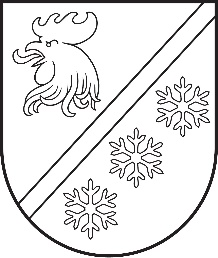 Reģ. Nr. 90000054572Saieta laukums 1, Madona, Madonas novads, LV-4801 t. 64860090, e-pasts: pasts@madona.lv ___________________________________________________________________________MADONAS NOVADA PAŠVALDĪBAS DOMESLĒMUMSMadonā2024. gada 30. aprīlī						        	     		           Nr. 242								                  (protokols Nr. 7, 6. p.)				Par Atveseļošanās fonda projekta “Madonas novada pašvaldības izglītības iestāžu infrastruktūras pilnveide un aprīkošana” iesniegšanu un  nepieciešamā līdzfinansējuma nodrošināšanuMadonas novada pašvaldība atbilstoši Ministru kabineta 2022. gada 4. oktobra noteikumu Nr. 619 10. punktam 2023. gada 29. jūnijā  pieņēmusi lēmumus Nr. 399 (protokols Nr. 9, 41. p.) “Par Madonas novada pašvaldības vispārējās izglītības iestādes “Lubānas vidusskola” vidējo izglītības posmu” un lēmums Nr. 400 (protokols Nr. 9, 42. p.) “Par Madonas novada pašvaldības vispārējās izglītības iestādes “Ērgļu vidusskola” vidējo izglītības posmu”.Pamatojoties uz Ministru kabineta 2022. gada 4. oktobra noteikumu Nr. 619 "Eiropas Savienības Atveseļošanas un noturības mehānisma plāna 3.1.1.5.i investīcijas "Izglītības iestāžu infrastruktūras pilnveide un aprīkošana" īstenošanas noteikumi" 16. punktu, apstiprināto pašvaldību sarakstu, kurām piešķirams Eiropas Savienības Atveseļošanas un noturības mehānisma plāna 3.1.1.5. investīcijas "Izglītības iestāžu infrastruktūras pilnveide un aprīkošana"  finansējums, un saskaņā ar noteikumu Nr. 619 11. un 12. punktu Atveseļošanas fonda 3.1.1.5. investīcijai virzāmās vispārējās izglītības iestādes un saņemto Izglītības un zinātnes ministrijas uzaicinājumu Nr.4-7e/23/3530 ir sagatavots projekta iesniegums “Madonas novada pašvaldības izglītības iestāžu infrastruktūras pilnveide un aprīkošana”. Projekta iesniegums tiks iesniegts Centrālā finanšu un līgumu aģentūras Kohēzijas politikas vadības informācijas sistēmā (KPVIS). Projekta mērķis ir uzlabot vispārējās izglītības iestāžu mācību vidi, nodrošinot efektīvu resursu koncentrāciju un izmantošanu un stiprinot visaptveroša pašvaldību izglītības iestāžu tīkla sakārtošanas rezultātā izveidotās pamatskolas, tādējādi veicinot kvalitatīvas izglītības ieguvi ārpus novadu pašvaldību administratīvajiem centriem.Projekta mērķa grupa ir Ērgļu vidusskola un Lubānas vidusskola, kas ir  reorganizētas pašvaldību dibinātas vispārējās izglītības iestādes.Projekta  ietvaros ir atbalstāmas šādas darbības: ergonomiskas mācību vides izveide, mācību procesa nodrošināšanai paredzēta aprīkojuma iegāde, informācijas un komunikācijas tehnoloģiju risinājumu ieviešana, projekta īstenošanas informācijas un publicitātes pasākumi, izglītības iestādes ēkas un telpu pārbūve un atjaunošana. Projekta īstenošanas termiņš līdz 2026. gada 31. maijam.Projekta “Madonas novada pašvaldības izglītības iestāžu infrastruktūras pilnveide un aprīkošana” kopējās izmaksas 3066382,00 EUR (trīs miljoni sešdesmit seši tūkstoši trīs simti astoņdesmit divi euro, 00 centi), t.sk. Atveseļošanas fonda finansējums – 2 534200,00 EUR (divi miljoni pieci simti trīsdesmit četri tūkstoši divi simti euro, 00 centi), pašvaldības līdzfinansējums 532182,00 EUR (pieci simti trīsdesmit divi tūkstoši viens simts astoņdesmit divi euro, 00 centi). Projekta priekšfinansēšanai un līdzfinansēšanai tiks ņemts aizņēmums Valsts kasē. Projekta kopējo izmaksu apmērs tiks precizēts pēc projektā plānoto iepirkumu veikšanas.Noklausījusies sniegto informāciju, ņemot vērā 18.04.2024. Izglītības un jaunatnes lietu komitejas atzinumu, atklāti balsojot: PAR - 15 (Agris Lungevičs, Aigars Šķēls, Aivis Masaļskis, Artūrs Čačka, Arvīds Greidiņš, Gatis Teilis, Gunārs Ikaunieks, Iveta Peilāne, Kaspars Udrass, Māris Olte, Rūdolfs Preiss, Sandra Maksimova, Valda Kļaviņa, Vita Robalte, Zigfrīds Gora), PRET - NAV, ATTURAS - NAV, Madonas novada pašvaldības dome NOLEMJ:Sagatavot un iesniegt projektu “Madonas novada pašvaldības izglītības iestāžu infrastruktūras pilnveide un aprīkošana”, izmantojot Kohēzijas politikas fonda vadības informācijas sistēmu 2021.– 2027. gadam.Apstiprināt projekta “Madonas novada pašvaldības izglītības iestāžu infrastruktūras pilnveide un aprīkošana” kopējās izmaksas 3066382,00 EUR (trīs miljoni sešdesmit seši tūkstoši trīs simti astoņdesmit divi euro, 00 centi), t.sk. Atveseļošanas fonda finansējums – 2 534200,00 EUR (divi miljoni pieci simti trīsdesmit četri tūkstoši divi simti euro, 00 centi), pašvaldības līdzfinansējums 532182,00 EUR (pieci simti trīsdesmit divi tūkstoši viens simts astoņdesmit divi euro, 00 centi).Domes priekšsēdētājs					             A. Lungevičs	Solozemniece 28306100